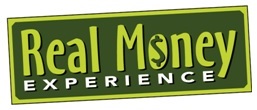 Evaluation Name one thing that you liked about the Real Money workshop.________________________________________________________________________________________________________________Name one thing that you disliked about the Real Money workshop._________________________________________________________________________________________________________________Was the information presented today helpful?_______________________What would you like to add to the workshop to make it more helpful?_________________________________________________________________________________________________________________________________________________________________________________Will you use the materials that you received today in your classroom?______________________________________________________________________________________________________________________________________________________________________________If you would like a credit union in your area to contact you about helping you in your classroom, please provide your contact information below:Other Comments?Thank you for coming today!